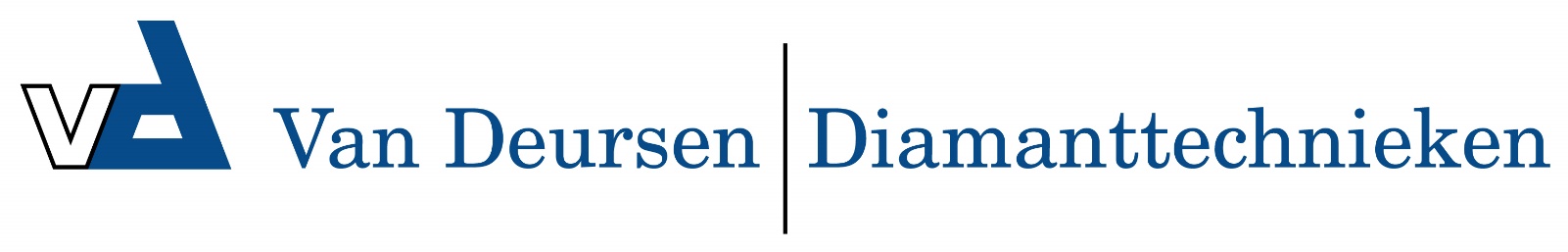 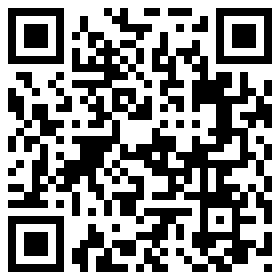 TP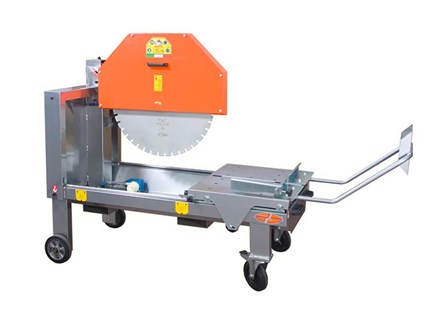 
Technical DataITEMMOD.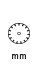 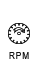 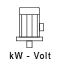 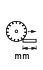 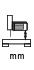 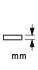 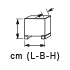 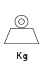 130220ED   MANTA TP 65065014004 - 400600440250165x95x138   245130221EDMANTA TP 750 monofase7509002.6 - 230530440300165x95x142   260130222EDMANTA TP 75075014004 - 400530440300165x95x142   255130223EDMANTA TP 80080014005,5 - 400500440325165x95x142   260130224EDMANTA TP 1000**10009007,5 - 400450410400165x95x152   310130227EDMANTA TP 650 monofase6509002,6 - 230600440250165x95x138   245
** Self-braking motor
** Self-braking motor
** Self-braking motor
** Self-braking motor
** Self-braking motor
** Self-braking motor
** Self-braking motor
** Self-braking motor
** Self-braking motor
** Self-braking motor